Prefeitura Municipal de Caratinga/MG - Extrato de Resultado – Chamada Publica / Inexigibilidade 001/2018. Objeto: Aquisição de gêneros alimentícios da Agricultura Familiar e do Empreendedor Familiar Rural, para o atendimento ao Programa Nacional de Alimentação Escolar/PNAE, do município de Caratinga/MG. Vencedores: ASSOCIAÇÃO DOS PRODUTORES FAMILIARES DO CÓRREGO DO LAGE E REGIÃO. Valor total global: R$ 559.929,40 (quinhentos e cinquenta e nove mil, novecentos e vinte e nove reais e quarenta centavos); ASSOCIAÇÃO REGIONAL DOS PRODUTORES HORTIFRUTIGRANJEIROS DA CEASA DE CARATINGA – MG. Valor total global: R$ 312.472,60 (trezentos e doze mil, quatrocentos e setenta e dois reais e sessenta centavos). Caratinga/MG, 26 de fevereiro de 2018. Bruno César Veríssimo Gomes - Presidente da CPL.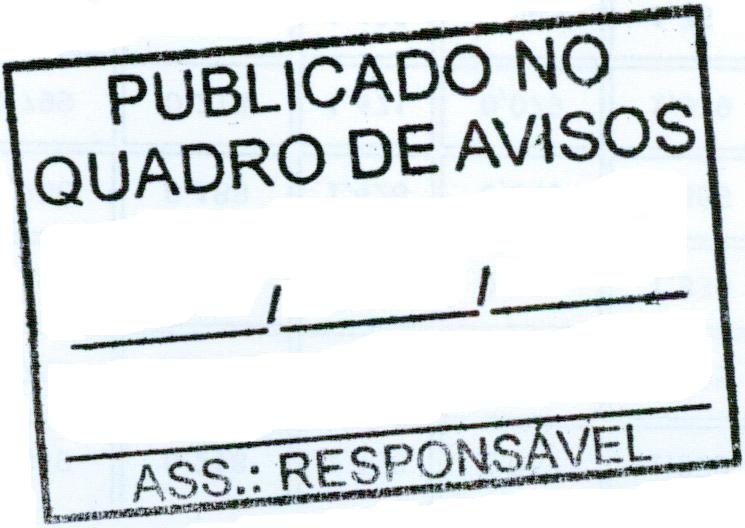 